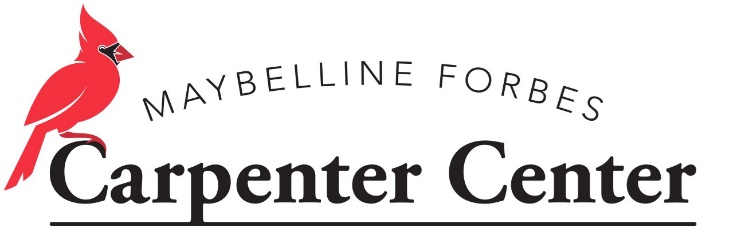 Bell Schedule2023-2024Check In/Breakfast       	  7:05 - 7:17am1st			             		    	 7:19 - 8:17am2nd					      		 8:19 - 9:17am 3rd		 	      			 	 9:19 - 10:17am 4th	    	      		 		 	10:19 - 11:17am 5th				       		     	11:19 - 12:17amLunch     	 	                      12:19 - 12:49pm6th       				  	      12:51 - 1:43pm7th		      		       	    	  1:45 - 2:40pm